附件2新建、扩建、改建建设工程避免危害气象探测环境许可相关依据1.《中华人民共和国气象法》第二十一条：“新建、扩建、改建建设工程,应当避免危害气象探测环境;确实无法避免的,建设单位应当事先征得省、自治区、直辖市气象主管机构的同意,并采取相应的措施后,方可建设。”2.《气象设施和气象探测环境保护条例》（国务院令第623号）第十三条：禁止实施下列危害国家基准气候站、国家基本气象站探测环境的行为：（一）在国家基准气候站观测场周边2000米探测环境保护范围内或者国家基本气象站观测场周边1000米探测环境保护范围内修建高度超过距观测场距离1/10的建筑物、构筑物；（二）在观测场周边500米范围内设置垃圾场、排污口等干扰源；（三）在观测场周边200米范围内修建铁路；（四）在观测场周边100米范围内挖筑水塘等；（五）在观测场周边50米范围内修建公路、种植高度超过1米的树木和作物等。第十七条：“在气象台站探测环境保护范围内新建、改建、扩建建设工程，应当避免危害气象探测环境；确实无法避免的，建设单位应当向省、自治区、直辖市气象主管机构报告并提出相应的补救措施，经省、自治区、直辖市气象主管机构书面同意。未征得气象主管机构书面同意或者未落实补救措施的，有关部门不得批准其开工建设。在单独设立的气象探测设施探测环境保护范围内新建、改建、扩建建设工程的，建设单位应当事先报告当地气象主管机构，并按照要求采取必要的工程、技术措施。”3.《新建扩建改建建设工程避免危害气象探测环境行政许可管理办法》（中国气象局令第29号）第五条：“第四条 国务院气象主管机构负责全国新建、扩建、改建建设工程避免危害气象探测环境行政许可的监督管理。省、自治区、直辖市气象主管机构负责本行政区域内新建、扩建、改建建设工程避免危害气象探测环境行政许可的实施和管理工作。设区的市气象主管机构或省直管县（市）气象主管机构负责本行政区域内新建、扩建、改建建设工程避免危害气象探测环境行政许可的初审和管理工作。”4.国家强制性标准《气象探测环境保护规范  地面气象观测站》（GB 31221-2014）（摘要）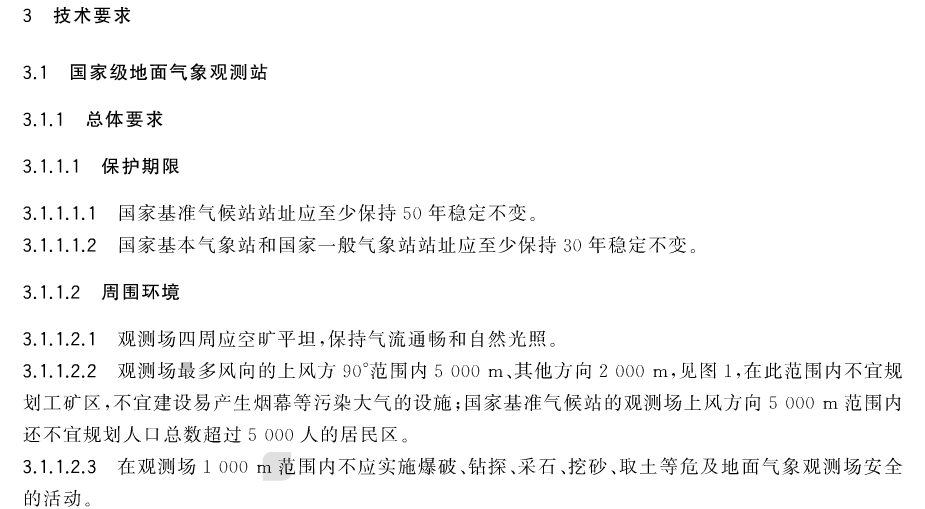 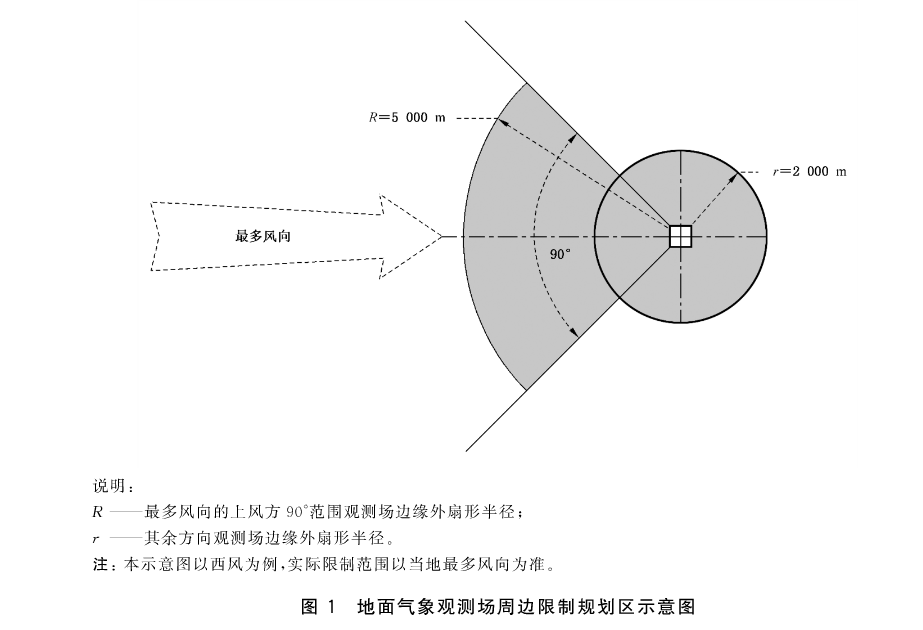 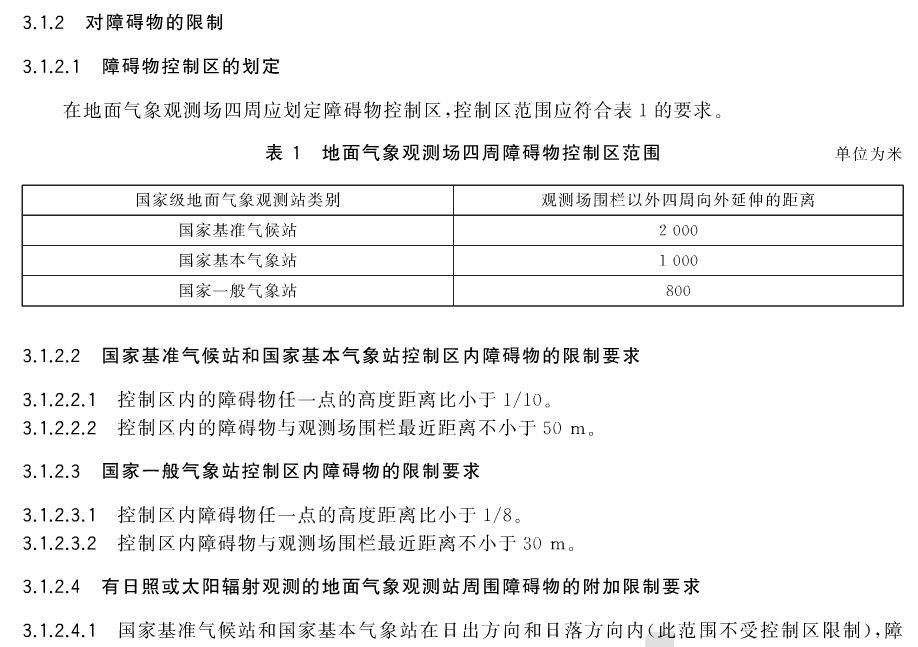 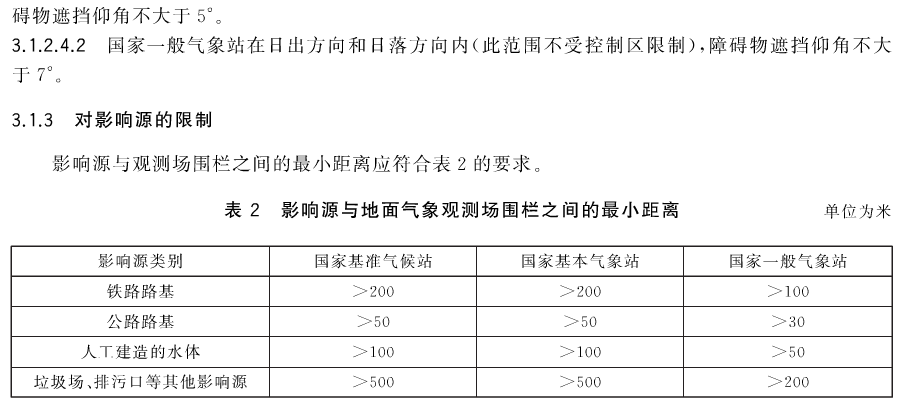 